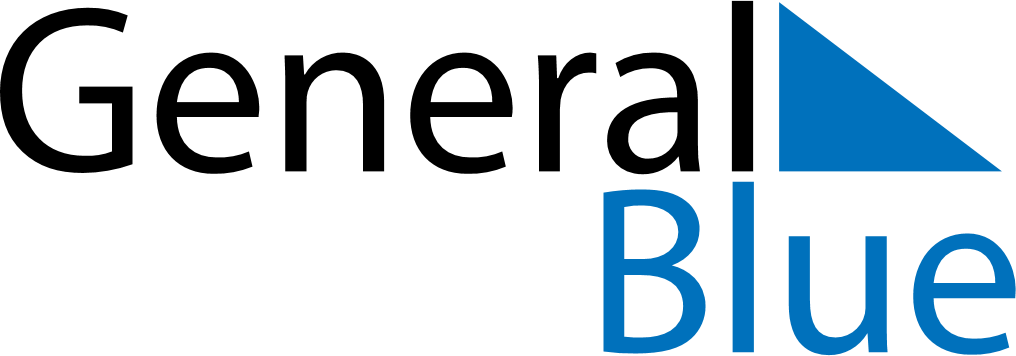 February 2030February 2030February 2030SloveniaSloveniaMondayTuesdayWednesdayThursdayFridaySaturdaySunday12345678910Prešeren Day, the Slovenian Cultural Holiday111213141516171819202122232425262728